Introducción A La Robótica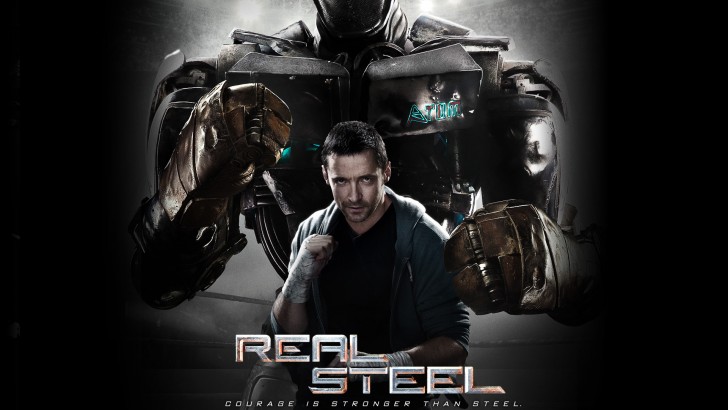 Autores: Edgar Estivensom Luis Martínez Karol HerreraAracni MoralesRoderick Racines Brahayan OjoPresentado a: José SantosRepública De Panamá     Ministerio De Educación I.P.T. El SilencioMateria: Tecnología De La InformáticaFECHA DE ENTREGA27/5/15ÍNDICEIntroducción……………………………………………………..………………………4La Robótica…………………………………………………………….………………...5Historia de la robótica…………………………………………………..……………….7 Clasificación de la robótica según su cronología……………………….……….……....9Tecnología Robótica……………………………………………………………………….10Clasificación de los robots según su estructura…………………………………..……...11Conclusión………………………………………………………………….…………..……14Bibliografía………………………………………………………………………………….15Una entidad virtual o mecánica artificial. En la práctica, esto es por lo general un sistema electromecánico que, por su apariencia o sus movimientos, ofrece la sensación de tener un propósito propio. La independencia creada en sus movimientos hace que sus acciones sean la razón de un estudio razonable y profundo en el área de la ciencia y tecnología.Por lo general, la gente reacciona de forma positiva ante los robots con los que se encuentra. Los robots domésticos para la limpieza y mantenimiento del hogar son cada vez más comunes en los hogares. No obstante, existe una cierta ansiedad sobre el impacto económico de la automatización y la amenaza del armamento robótico, una ansiedad que se ve reflejada en el retrato a menudo perverso y malvado de robots presentes en obras de la cultura popular. Comparados con sus colegas de ficción, los robots reales siguen siendo limitados.La palabra robot puede referirse tanto a mecanismos físicos como a sistemas virtuales de software, aunque suele aludirse a los segundos con el término de bots.Por otra parte, desde la generalización del uso de la tecnología en procesos de producción con la Revolución Industrial se intentó la construcción de dispositivos automáticos que ayudasen o sustituyesen al hombre.El término "Robótica" fue acuñado por Isaac Asimov para describir la tecnología de los robots. La Robótica es una Técnica que se utiliza en el diseño y la construcción de robots y aparatos que realizan operaciones o trabajos, generalmente en instalaciones industriales y en sustitución de la mano de obra humanaLa robótica como hoy en día la conocemos, tiene sus orígenes hace miles de años. Nos basaremos en hechos registrados a través de la historia, y comenzaremos aclarando que antiguamente los robots eran conocidos con el nombre de autómatas, y la robótica no era reconocida como ciencia, es más, la palabra robot surgió hace mucho después del origen de los autómatas.La mayoría de los expertos en Robótica afirmaría que es complicado dar una definición universalmente aceptada. Las definiciones son tan dispares como se demuestra en la siguiente relación:	Ingenio mecánico controlado electrónicamente, capaz de moverse y ejecutar de forma automática acciones diversas, siguiendo un programa establecido.	Máquina que en apariencia o comportamiento imita a las personas o a sus acciones como, por ejemplo, en el movimiento de sus extremidades	Un robot es una máquina que hace algo automáticamente en respuesta a su entorno.	Un robot es un puñado de motores controlados por un programa de ordenador.	Un robot es un ordenador con músculos.Desde el principio de los tiempos, el hombre ha deseado crear vida artificial. Se ha empeñado en dar vida a seres artificiales que le acompañen en su morada, seres que realicen sus tareas repetitivas, tareas pesadas o difíciles de realizar por un ser humano.Los hombres creaban autómatas como un pasatiempo, eran creados con el fin de entretener a su dueño. Los materiales que se utilizaban se encontraban al alcance de todo el mundo, esto es, utilizaban maderas resistentes, metales como el cobre y cualquier otro material moldeable. 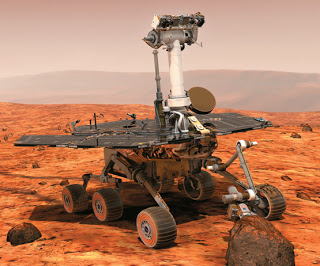 Por siglos el ser humano ha construido máquinas que imiten las partes del cuerpo humano. Los antiguos egipcios unieron brazos mecánicos a las estatuas de sus dioses. Estos brazos fueron operados por sacerdotes, quienes clamaban que el movimiento de estos era inspiración de sus dioses. Los griegos construyeron estatuas que operaban con sistemas hidráulicas, los cuales se utilizaban para fascinar a los adoradores de los templos.Durante los siglos XVII y XVIII en Europa fueron construidos muñecos mecánicos muy ingeniosos que tenían algunas características de robots.Jacques de Vauncansos construyó varios músicos de tamaño humano a mediados del siglo XVIII. Esencialmente se trataba de robots mecánicos diseñados para un propósito específico: la diversión.En 1805, Henri Maillardert construyó una muñeca mecánica que era capaz de hacer dibujos. Una serie de levas se utilizaban como ‘el programa’ para el dispositivo en el proceso de escribir y dibujar. Estas creaciones mecánicas de forma humana deben considerarse como inversiones aisladas que reflejan el genio de hombres que se anticiparon a su época. Hubo otras invenciones mecánicas durante la revolución industrial, creadas por mentes de igual genio, muchas de las cuales estaban dirigidas al sector de la producción textil. Entre ellas se puede citar la hiladora giratoria de Hargreaves (1770), la hiladora mecánica de Crompton ETC. (1779). La investigación en inteligencia artificial desarrolló maneras de emular el procesamiento de información humana con computadoras electrónicas e inventó una variedad de mecanismos para probar sus teorías.El desarrollo en la tecnología, donde se incluyen las poderosas computadoras electrónicas, los actuadores de control retroalimentados, transmisión de potencia a través de engranes, y la tecnología en sensores han contribuido a flexibilizar los mecanismos autómatas para desempeñar tareas dentro de la industria. Son varios los factores que intervienen para que se desarrollaran los primeros robots en la década de los 50’s.No obstante las limitaciones de las máquinas robóticas actuales, el concepto popular de un robot es que tiene una apariencia humana y que actúa como tal. Este concepto humanoide ha sido inspirado y estimulado por varias narraciones de ciencia ficción.Una obra checoslovaca publicada en 1917 por Karel Kopek, denominada Rossum’s Universal Robots, dio lugar al término robot. La palabra checa ‘Robota’ significa servidumbre o trabajador forzado, y cuando se tradujo al inglés se convirtió en el término robot.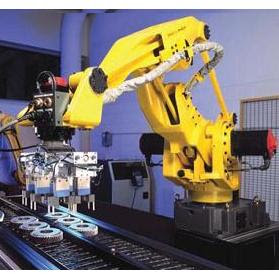 Manipuladores. Son sistemas mecánicos multifuncionales con un sencillo sistema de control, bien manual, de secuencia fija Robots de aprendizaje. Repiten una secuencia de movimientos que ha sido ejecutada previamente por un operador     humano. Robots con control sensorizado. El controlador es una computadora que ejecuta las órdenes de un programa y las envía al manipulador para que realice los movimientos necesarios.Robots inteligentes. Son similares a los anteriores, pero además poseen sensores que envían información a la computadora de control sobre el estado del proceso. Esto permite una toma inteligente de decisiones y el control del proceso en tiempo real.El término robótica procede de la palabra robot. La robótica es, por lo tanto, la ciencia o rama de la ciencia que se ocupa del estudio, desarrollo y aplicaciones de los robots.Otra definición de robótica es el diseño, fabricación y utilización de máquinas automáticas programables con el fin de realizar tareas repetitivas como el ensamble de automóviles, aparatos, etc. y otras actividades.Básicamente, la robótica se ocupa de todo lo concerniente a los robots, lo cual incluye el control de motores, mecanismos automáticos neumáticos, sensores, sistemas de cómputos, etc.La robótica es una disciplina, con sus propios problemas, sus fundamentos y sus leyes. Tiene dos vertientes: teórica y práctica. En el aspecto teórico se aúnan las aportaciones de la automática, la informática y la inteligencia artificial. Por el lado práctico o tecnológico hay aspectos de construcción (mecánica, electrónica), y de gestión (control, programación). La robótica presenta por lo tanto un marcado carácter interdisciplinario.En la robótica se aúnan para un mismo fin varias disciplinas afines, pero diferentes, como la Mecánica, la Electrónica (que es nuestra carrera), la Automática, la Informática, entre otras. En las demás partes de este cite podrán encontrar informaciones más específicas.En este grupo se encuentran los Robots de muy diversa forma y configuración, cuya característica común es la de ser básicamente sedentarios (aunque excepcionalmente pueden ser guiados para efectuar desplazamientos limitados) y estar estructurados para mover sus elementos terminales en un determinado espacio de trabajo según uno o más sistemas de coordenadas, y con un número limitado de grados de libertad. En este grupo, se encuentran los manipuladores, los Robots industriales, los Robots cartesianos y se emplean cuando es preciso abarcar una zona de trabajo relativamente amplia o alargada, actuar sobre objetos con un plano de simetría vertical o reducir e espacio ocupado en el suelo Son Robots con grandes capacidades de desplazamiento, basadas en carros o plataformas y dotadas de un sistema locomotor de tipo rodante. Siguen su camino por telemando o guiándose por la información .Son Robots que intentan reproducir total o parcialmente la forma y el comportamiento cinemático del ser humano. Actualmente, los androides son todavía dispositivos muy poco evolucionados y sin utilidad práctica, y destinados, fundamentalmente, al estudio y experimentación.Uno de los aspectos más complejos de estos Robots, y sobre el que se centra la mayoría de los trabajos, es el de la locomoción bípeda. En este caso, el principal problema es controlar dinámica y coordinadamente en el tiempo real el proceso y mantener simultáneamente el equilibrio del Robot.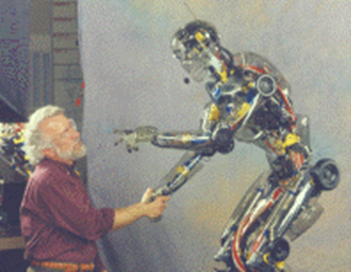 Los Robots zoomórficos, que considerados en sentido no restrictivo podrían incluir también a los androides, constituyen una clase caracterizada principalmente por sus sistemas de locomoción que imitan a los diversos seres vivos. A pesar de la disparidad morfológica de sus posibles sistemas de locomoción es conveniente agrupar a los Robots zoomórficos en dos categorías principales: caminadores y no caminadores. El grupo de los Robots zoomórficos no caminadores está muy poco evolucionado. Los experimentos efectuados en Japón basados en segmentos cilíndricos biselados acoplados axialmente entre sí y dotados de un movimiento relativo de rotación. Los Robots zoomórficos caminadores malteados son muy numerosos y están siendo objeto de experimentos en diversos laboratorios con vistas al desarrollo posterior de verdaderos vehículos terrenos, pilotados o autónomos, capaces de evolucionar en superficies muy accidentadas. Las aplicaciones de estos Robots serán interesantes en el campo de la exploración espacial y en el estudio de los volcanes.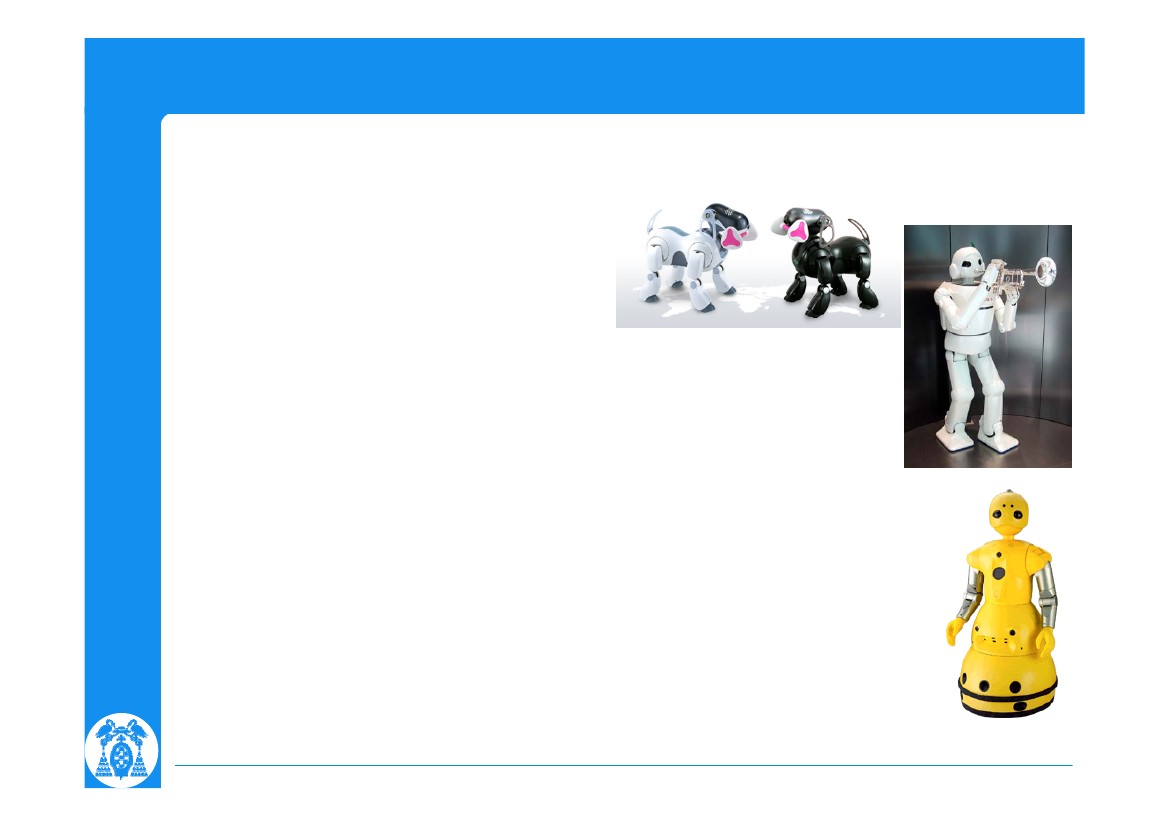 Corresponden a aquellos de difícil clasificación, cuya estructura se sitúa en combinación con alguna de las anteriores ya expuestas, bien sea por conjunción o por yuxtaposición. Por ejemplo, un dispositivo segmentado articulado y con ruedas, es al mismo tiempo, uno de los atributos de los Robots móviles y de los Robots zoomórficos.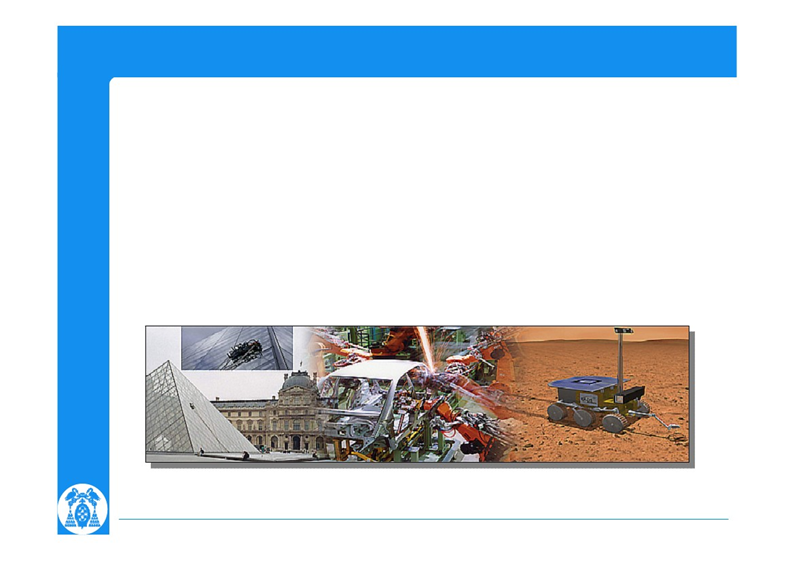 : Edgar Estivensom: mi conclusión dice que la robótica ase un papel fundamental en nuestra vida diaria y en el futuro ya que gracias a ella se puede hacer la creación de autos y otros aparatos tecnológicos en poco tiempo.Karol Herrera: la robótica es una creación única ya que cuenta con más de miles  de formas de emplearla en nuestro diario vivir para la recurrencia de varios tipos de ciencia.Luis Martínez: la robótica abarca muchos procesos para poder desarrollarla correctamente es complicada pero es útil a la hora de aplicarla en nuestro mundo se hace muy útil.Ariacni Morales: la mecánica, la electrónica, la informática, la inteligencia artificial, la ingeniería de control y la física. Otras áreas importantes en robótica son el álgebra, los autómatas programables, la animatrónica y las máquinas de estados.Roderick Racines: desde siempre, las personas han inventado mecanismos y desarrollado tecnologías que les permitieran traspasar los límites de sus capacidades. Asimismo, fantaseaban con la idea de jugar a ser Dios.Brahayan ojo: A lo largo de la historia la tecnología de cada época  Ha influido en la vida cotidiana de sus sociedades  creando artefactos para realizar labores repetitivas o  De entretenimientoPAGINAS WEB: http://es.wikipedia.org/wiki/Robot http://www.robotica.es/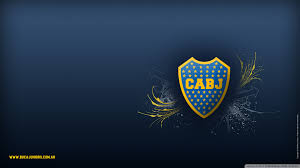 